British bulldog-2019  конкурсының жеңімпаздарыЖелтоқсанның 9 жұлдызында мектебімізде ,,British bulldog,, атты ағылшын тілі пәнінен халықаралық олимпиада өткізілді. Сәуір  айында келген нәтижесі бойынша  топ жарып жүлделі орындарға  ие болған келесі оқушыларымыз:1 орын 5А сынып оқушысы Куанышева Айнаш, 2 орын 5А сынып оқушысы Нуржанова Аяулым, 6 А сынып оқушысы Шапиоллиева Малика,  2 орын 3А сынып оқушылары Есет Жансая мен Тоқберген Мадияр.. 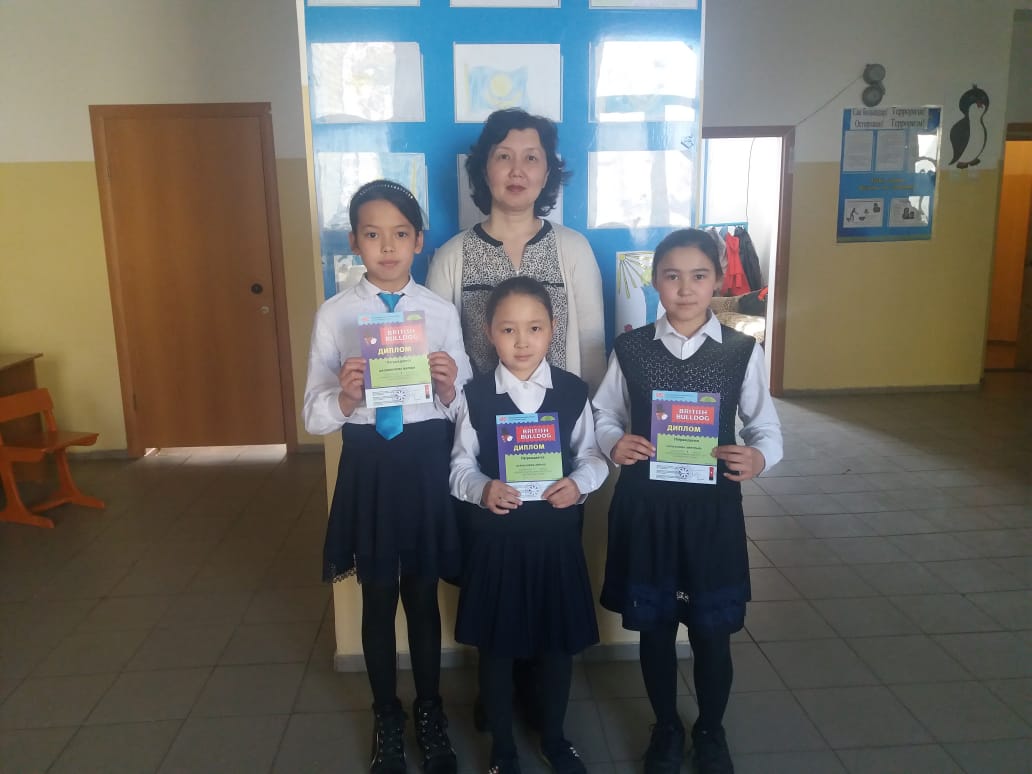 